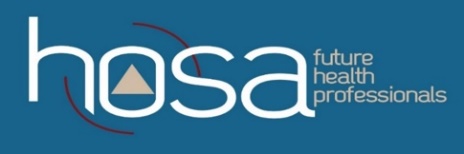 ATLANTA MARRIOTT MARQUIS BUS DROP OFF / PICK UP INSTRUCTIONSTO ENSURE A SAFE ARRIVAL AND DEPARTURE PLEASE ADHERE TO THE FOLLOWING:OVERNIGHT BUS PARKINGMARSHALLING YARD(SEE DIRECTIONS BELOW)Buses Parking overnight in Marshalling Yard. Will have shuttle for drivers running from Marshalling Yard to Marriott 10:30AM – 2:30PM.Note: Drivers can pay fee upon entry at Marshalling YardCode to Pre-pay fee is BUS25(Daily $ 33.90) or BUS30(Overnight $ 39.55)Link to Pre-PayARRIVING MARRIOTT MARQUIS:THURSDAY FEBRUARY 29, 2023BUSES TO DROP OFF BEHIND THE MARRIOTT MARQUIS ON COURTLAND STREET UNDER PORTE COCHERE (MAP ATTACHED)GATES WILL BE OPEN FROM 8:30AM – 2:30PMDEPARTING MARRIOTT MARQUIS:SATURDAY, MARCH 2, 2023Buses Parked overnight in Marshalling Yard. Will have shuttle for drivers running from Marriott (front entrance) to Marshalling Yard 8:30AM – 12:30PM.ALL BUSES MUST HAVE A PASS TO ENTER THE PICK-UP AREA AT THE MARRIOTT MARQUIS ****PLEASE FOLLOW INSTRUCTIONS BELOW TO RECEIVE YOUR PASS****PRIOR TO PICKING UP STUDENTS AT MARRIOTT MARQUIS ALL BUSES WILL STAGE ON PINE STREET AND CENTRAL PARK PLACE (SEE ATTACHED MAP)ONCE YOU ARE STAGED, PLEASE STAND BY UNTIL YOU ARE CALLED BY YOUR SCHOOL COORDINATOR TO COME TO THE COURTLAND STREET ENTRANCE AT THE ATLANTA MARRIOTT MARQUIS TO PICK UP THE STUDENTS.PROCEED TO THE INTERSECTION OF CENTRAL PARK PLACE AND BAKER/HIGHLAND TO RECEIVE YOUR PASS.